Curriculum Plan (EVEN SEM 2024): B. Sc. (H)  Mathematics III Year (Semester VI) Paper: Introduction to Information Theory and Coding Theory  Dr. Tajender KumarAssistant ProfessorDepartment of MathematicsKalindi College (University of Delhi)Delhi- 110008Mobile:  +91 7417837644E- mail: tajenderkumar@kalindi.du.ac.in Dr. Tajender KumarAssistant ProfessorDepartment of MathematicsKalindi College (University of Delhi)Delhi- 110008Mobile:  +91 7417837644E- mail: tajenderkumar@kalindi.du.ac.in 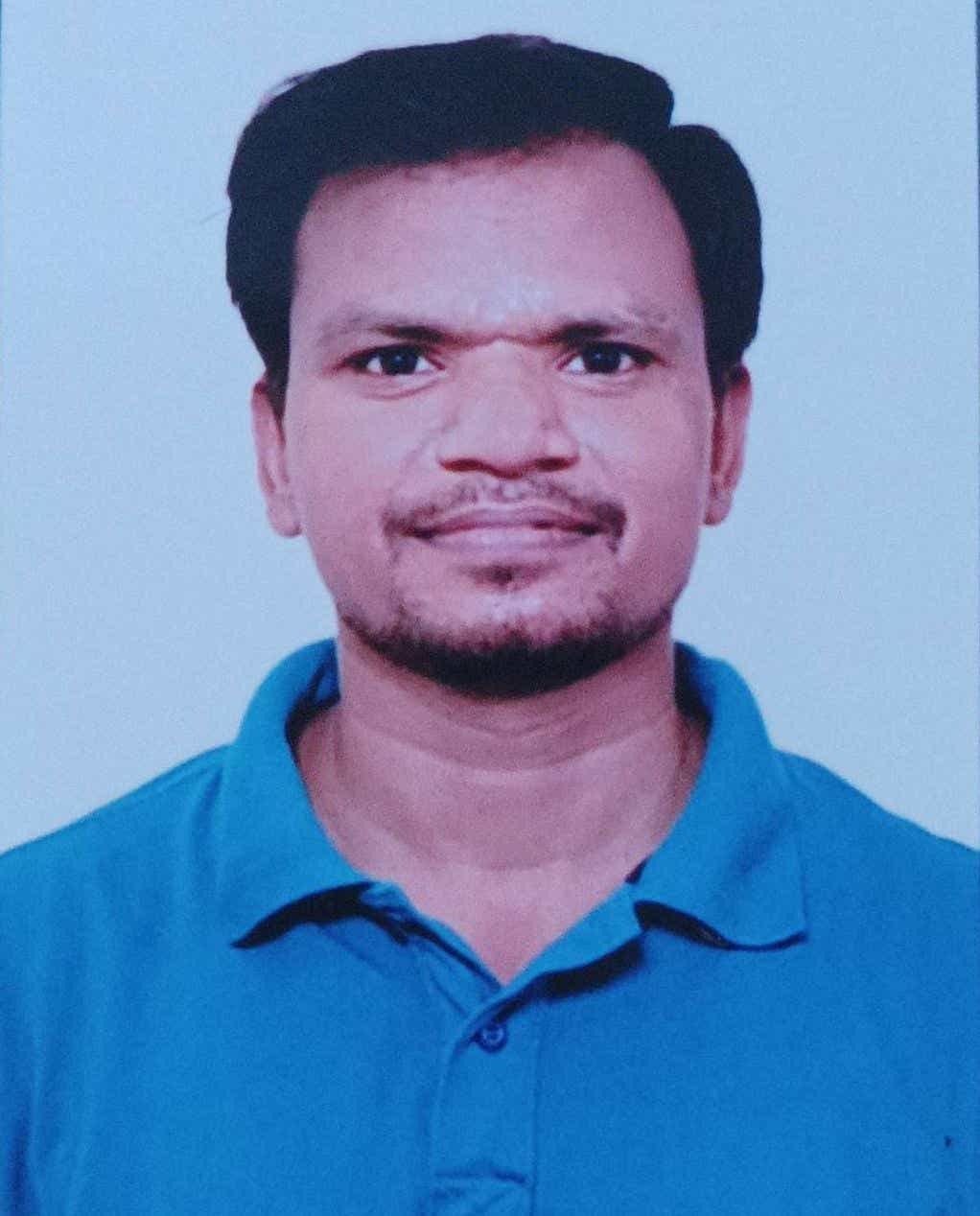 Marks Distribution       Theory            75 Marks            75 MarksDr. Tajender KumarAssistant ProfessorDepartment of MathematicsKalindi College (University of Delhi)Delhi- 110008Mobile:  +91 7417837644E- mail: tajenderkumar@kalindi.du.ac.in Dr. Tajender KumarAssistant ProfessorDepartment of MathematicsKalindi College (University of Delhi)Delhi- 110008Mobile:  +91 7417837644E- mail: tajenderkumar@kalindi.du.ac.in Marks Distribution       Internal AssessmentAssignments           10 MarksAssignments           10 MarksDr. Tajender KumarAssistant ProfessorDepartment of MathematicsKalindi College (University of Delhi)Delhi- 110008Mobile:  +91 7417837644E- mail: tajenderkumar@kalindi.du.ac.in Dr. Tajender KumarAssistant ProfessorDepartment of MathematicsKalindi College (University of Delhi)Delhi- 110008Mobile:  +91 7417837644E- mail: tajenderkumar@kalindi.du.ac.in Marks Distribution       Internal AssessmentHome Exams/         10 MarksClass TestHome Exams/         10 MarksClass TestDr. Tajender KumarAssistant ProfessorDepartment of MathematicsKalindi College (University of Delhi)Delhi- 110008Mobile:  +91 7417837644E- mail: tajenderkumar@kalindi.du.ac.in Dr. Tajender KumarAssistant ProfessorDepartment of MathematicsKalindi College (University of Delhi)Delhi- 110008Mobile:  +91 7417837644E- mail: tajenderkumar@kalindi.du.ac.in Marks Distribution       Internal AssessmentAttendance                5 MarksAttendance                5 MarksDr. Tajender KumarAssistant ProfessorDepartment of MathematicsKalindi College (University of Delhi)Delhi- 110008Mobile:  +91 7417837644E- mail: tajenderkumar@kalindi.du.ac.in Dr. Tajender KumarAssistant ProfessorDepartment of MathematicsKalindi College (University of Delhi)Delhi- 110008Mobile:  +91 7417837644E- mail: tajenderkumar@kalindi.du.ac.in Classes AssignedLectures5 per week (Theory)5 per week (Theory)Dr. Tajender KumarAssistant ProfessorDepartment of MathematicsKalindi College (University of Delhi)Delhi- 110008Mobile:  +91 7417837644E- mail: tajenderkumar@kalindi.du.ac.in Dr. Tajender KumarAssistant ProfessorDepartment of MathematicsKalindi College (University of Delhi)Delhi- 110008Mobile:  +91 7417837644E- mail: tajenderkumar@kalindi.du.ac.in Classes AssignedTutorial1 per week 1 per week ReferencesCover, Thomas M., & Thomas, Joy A. (2006). Elements of Information Theory (2nd ed.). Wiley India. Indian Reprint 2014.Gallian, Joseph. A. (2013). Contemporary Abstract Algebra (8th ed.). Cengage Learning India Private Limited. Delhi. Fourth impression, 2015.Reza, Fazlollah M. (1961). An Introduction to Information Theory. Dover Publications Inc, New York. Reprint 1994.Roth, Ron M. (2007). Introduction to Coding Theory. Cambridge University Press.Cover, Thomas M., & Thomas, Joy A. (2006). Elements of Information Theory (2nd ed.). Wiley India. Indian Reprint 2014.Gallian, Joseph. A. (2013). Contemporary Abstract Algebra (8th ed.). Cengage Learning India Private Limited. Delhi. Fourth impression, 2015.Reza, Fazlollah M. (1961). An Introduction to Information Theory. Dover Publications Inc, New York. Reprint 1994.Roth, Ron M. (2007). Introduction to Coding Theory. Cambridge University Press.Cover, Thomas M., & Thomas, Joy A. (2006). Elements of Information Theory (2nd ed.). Wiley India. Indian Reprint 2014.Gallian, Joseph. A. (2013). Contemporary Abstract Algebra (8th ed.). Cengage Learning India Private Limited. Delhi. Fourth impression, 2015.Reza, Fazlollah M. (1961). An Introduction to Information Theory. Dover Publications Inc, New York. Reprint 1994.Roth, Ron M. (2007). Introduction to Coding Theory. Cambridge University Press.Cover, Thomas M., & Thomas, Joy A. (2006). Elements of Information Theory (2nd ed.). Wiley India. Indian Reprint 2014.Gallian, Joseph. A. (2013). Contemporary Abstract Algebra (8th ed.). Cengage Learning India Private Limited. Delhi. Fourth impression, 2015.Reza, Fazlollah M. (1961). An Introduction to Information Theory. Dover Publications Inc, New York. Reprint 1994.Roth, Ron M. (2007). Introduction to Coding Theory. Cambridge University Press.Cover, Thomas M., & Thomas, Joy A. (2006). Elements of Information Theory (2nd ed.). Wiley India. Indian Reprint 2014.Gallian, Joseph. A. (2013). Contemporary Abstract Algebra (8th ed.). Cengage Learning India Private Limited. Delhi. Fourth impression, 2015.Reza, Fazlollah M. (1961). An Introduction to Information Theory. Dover Publications Inc, New York. Reprint 1994.Roth, Ron M. (2007). Introduction to Coding Theory. Cambridge University Press.Beginning/1st week with 3 days 18th  Jan. - 27th Jan.TopicsCommunication processes, A model of communication system, A quantitative  measure of information, Binary unit of information.[3] Chapter 1 (Sections 1.1 to 1.7).TopicsCommunication processes, A model of communication system, A quantitative  measure of information, Binary unit of information.[3] Chapter 1 (Sections 1.1 to 1.7).TopicsCommunication processes, A model of communication system, A quantitative  measure of information, Binary unit of information.[3] Chapter 1 (Sections 1.1 to 1.7).TopicsCommunication processes, A model of communication system, A quantitative  measure of information, Binary unit of information.[3] Chapter 1 (Sections 1.1 to 1.7).2nd week29th Jan. – 03rd FebCommunication processes, A model of communication system, A quantitative  measure of information, Binary unit of information. [3] Chapter 1 (Sections 1.1 to 1.7).Communication processes, A model of communication system, A quantitative  measure of information, Binary unit of information. [3] Chapter 1 (Sections 1.1 to 1.7).Communication processes, A model of communication system, A quantitative  measure of information, Binary unit of information. [3] Chapter 1 (Sections 1.1 to 1.7).Communication processes, A model of communication system, A quantitative  measure of information, Binary unit of information. [3] Chapter 1 (Sections 1.1 to 1.7).3rd week05th Feb. – 10th Feb.A measure of uncertainty, H function as a measure of uncertainty, Sources andbinary sources, Measure of information for two-dimensional discrete finite probability schemes.                                                                                                                                                        [3] Chapter 3 (Sections 3.1 to 3.7).A measure of uncertainty, H function as a measure of uncertainty, Sources andbinary sources, Measure of information for two-dimensional discrete finite probability schemes.                                                                                                                                                        [3] Chapter 3 (Sections 3.1 to 3.7).A measure of uncertainty, H function as a measure of uncertainty, Sources andbinary sources, Measure of information for two-dimensional discrete finite probability schemes.                                                                                                                                                        [3] Chapter 3 (Sections 3.1 to 3.7).A measure of uncertainty, H function as a measure of uncertainty, Sources andbinary sources, Measure of information for two-dimensional discrete finite probability schemes.                                                                                                                                                        [3] Chapter 3 (Sections 3.1 to 3.7).4th week12th Feb. - 17th Feb.A measure of uncertainty, H function as a measure of uncertainty, Sources and binary sources, Measure of information for two-dimensional discrete finite probability schemes.                       [3] Chapter 3 (Sections 3.1 to 3.7).A measure of uncertainty, H function as a measure of uncertainty, Sources and binary sources, Measure of information for two-dimensional discrete finite probability schemes.                       [3] Chapter 3 (Sections 3.1 to 3.7).A measure of uncertainty, H function as a measure of uncertainty, Sources and binary sources, Measure of information for two-dimensional discrete finite probability schemes.                       [3] Chapter 3 (Sections 3.1 to 3.7).A measure of uncertainty, H function as a measure of uncertainty, Sources and binary sources, Measure of information for two-dimensional discrete finite probability schemes.                       [3] Chapter 3 (Sections 3.1 to 3.7).5th week19th Feb.- 24th Feb.A sketch of communication network, Entropy, Basic relationship among different entropies, A measure of mutual information, Interpretation of Shannon’s fundamental inequalities; redundancy, efficiency and channel capacity, Binary symmetric channel, Binary erasure channel, Uniqueness of the entropy function.                                                                                     [3] Chapter 3 (Sections 3.9, 3.11 to 3.16 and 3.19)                                                                                      [1] Chapter 2 (Section 2.1).A sketch of communication network, Entropy, Basic relationship among different entropies, A measure of mutual information, Interpretation of Shannon’s fundamental inequalities; redundancy, efficiency and channel capacity, Binary symmetric channel, Binary erasure channel, Uniqueness of the entropy function.                                                                                     [3] Chapter 3 (Sections 3.9, 3.11 to 3.16 and 3.19)                                                                                      [1] Chapter 2 (Section 2.1).A sketch of communication network, Entropy, Basic relationship among different entropies, A measure of mutual information, Interpretation of Shannon’s fundamental inequalities; redundancy, efficiency and channel capacity, Binary symmetric channel, Binary erasure channel, Uniqueness of the entropy function.                                                                                     [3] Chapter 3 (Sections 3.9, 3.11 to 3.16 and 3.19)                                                                                      [1] Chapter 2 (Section 2.1).A sketch of communication network, Entropy, Basic relationship among different entropies, A measure of mutual information, Interpretation of Shannon’s fundamental inequalities; redundancy, efficiency and channel capacity, Binary symmetric channel, Binary erasure channel, Uniqueness of the entropy function.                                                                                     [3] Chapter 3 (Sections 3.9, 3.11 to 3.16 and 3.19)                                                                                      [1] Chapter 2 (Section 2.1).6th week26th Feb. – 02nd Mar.A sketch of communication network, Entropy, Basic relationship among different entropies, A measure of mutual information, Interpretation of Shannon’s fundamental inequalities; redundancy, efficiency and channel capacity, Binary symmetric channel, Binary erasure channel, Uniqueness of the entropy function.                                                                                     [3] Chapter 3 (Sections 3.9, 3.11 to 3.16 and 3.19)                                                                                      [1] Chapter 2 (Section 2.1).A sketch of communication network, Entropy, Basic relationship among different entropies, A measure of mutual information, Interpretation of Shannon’s fundamental inequalities; redundancy, efficiency and channel capacity, Binary symmetric channel, Binary erasure channel, Uniqueness of the entropy function.                                                                                     [3] Chapter 3 (Sections 3.9, 3.11 to 3.16 and 3.19)                                                                                      [1] Chapter 2 (Section 2.1).A sketch of communication network, Entropy, Basic relationship among different entropies, A measure of mutual information, Interpretation of Shannon’s fundamental inequalities; redundancy, efficiency and channel capacity, Binary symmetric channel, Binary erasure channel, Uniqueness of the entropy function.                                                                                     [3] Chapter 3 (Sections 3.9, 3.11 to 3.16 and 3.19)                                                                                      [1] Chapter 2 (Section 2.1).A sketch of communication network, Entropy, Basic relationship among different entropies, A measure of mutual information, Interpretation of Shannon’s fundamental inequalities; redundancy, efficiency and channel capacity, Binary symmetric channel, Binary erasure channel, Uniqueness of the entropy function.                                                                                     [3] Chapter 3 (Sections 3.9, 3.11 to 3.16 and 3.19)                                                                                      [1] Chapter 2 (Section 2.1).7th week04th Mar. – 09th Mar.Joint entropy and conditional entropy, Relative entropy and mutual information, Chain rules for entropy, Conditional relative entropy and conditional mutual information, Jensen’s inequality and its characterizations, The log sum inequality and its applications.                            [1] Chapter 2 (Sections 2.2 to 2.7).Joint entropy and conditional entropy, Relative entropy and mutual information, Chain rules for entropy, Conditional relative entropy and conditional mutual information, Jensen’s inequality and its characterizations, The log sum inequality and its applications.                            [1] Chapter 2 (Sections 2.2 to 2.7).Joint entropy and conditional entropy, Relative entropy and mutual information, Chain rules for entropy, Conditional relative entropy and conditional mutual information, Jensen’s inequality and its characterizations, The log sum inequality and its applications.                            [1] Chapter 2 (Sections 2.2 to 2.7).Joint entropy and conditional entropy, Relative entropy and mutual information, Chain rules for entropy, Conditional relative entropy and conditional mutual information, Jensen’s inequality and its characterizations, The log sum inequality and its applications.                            [1] Chapter 2 (Sections 2.2 to 2.7).8th week11th Mar. – 16th Mar.Joint entropy and conditional entropy, Relative entropy and mutual information, Chain rules for entropy, Conditional relative entropy and conditional mutual information, Jensen’s inequality and its characterizations, The log sum inequality and its applications.                            [1] Chapter 2 (Sections 2.2 to 2.7).Joint entropy and conditional entropy, Relative entropy and mutual information, Chain rules for entropy, Conditional relative entropy and conditional mutual information, Jensen’s inequality and its characterizations, The log sum inequality and its applications.                            [1] Chapter 2 (Sections 2.2 to 2.7).Joint entropy and conditional entropy, Relative entropy and mutual information, Chain rules for entropy, Conditional relative entropy and conditional mutual information, Jensen’s inequality and its characterizations, The log sum inequality and its applications.                            [1] Chapter 2 (Sections 2.2 to 2.7).Joint entropy and conditional entropy, Relative entropy and mutual information, Chain rules for entropy, Conditional relative entropy and conditional mutual information, Jensen’s inequality and its characterizations, The log sum inequality and its applications.                            [1] Chapter 2 (Sections 2.2 to 2.7).9th week18th Mar.– 23rd Mar.Block codes, Hamming distance, Maximum likelihood decoding, Levels of error handling, Error correction, Error detection, Erasure correction, Construction of finite fields.                                [4] Chapter 1 (Sections 1.2 to 1.5, excluding 1.5.3), and Chapter 3 (Sections 3.1 to 3.4).Block codes, Hamming distance, Maximum likelihood decoding, Levels of error handling, Error correction, Error detection, Erasure correction, Construction of finite fields.                                [4] Chapter 1 (Sections 1.2 to 1.5, excluding 1.5.3), and Chapter 3 (Sections 3.1 to 3.4).Block codes, Hamming distance, Maximum likelihood decoding, Levels of error handling, Error correction, Error detection, Erasure correction, Construction of finite fields.                                [4] Chapter 1 (Sections 1.2 to 1.5, excluding 1.5.3), and Chapter 3 (Sections 3.1 to 3.4).Block codes, Hamming distance, Maximum likelihood decoding, Levels of error handling, Error correction, Error detection, Erasure correction, Construction of finite fields.                                [4] Chapter 1 (Sections 1.2 to 1.5, excluding 1.5.3), and Chapter 3 (Sections 3.1 to 3.4).10th week01st Apr. – 06th Apr.Block codes, Hamming distance, Maximum likelihood decoding, Levels of error handling, Error correction, Error detection, Erasure correction, Construction of finite fields.                                [4] Chapter 1 (Sections 1.2 to 1.5, excluding 1.5.3), and Chapter 3 (Sections 3.1 to 3.4).Block codes, Hamming distance, Maximum likelihood decoding, Levels of error handling, Error correction, Error detection, Erasure correction, Construction of finite fields.                                [4] Chapter 1 (Sections 1.2 to 1.5, excluding 1.5.3), and Chapter 3 (Sections 3.1 to 3.4).Block codes, Hamming distance, Maximum likelihood decoding, Levels of error handling, Error correction, Error detection, Erasure correction, Construction of finite fields.                                [4] Chapter 1 (Sections 1.2 to 1.5, excluding 1.5.3), and Chapter 3 (Sections 3.1 to 3.4).Block codes, Hamming distance, Maximum likelihood decoding, Levels of error handling, Error correction, Error detection, Erasure correction, Construction of finite fields.                                [4] Chapter 1 (Sections 1.2 to 1.5, excluding 1.5.3), and Chapter 3 (Sections 3.1 to 3.4).11th week08th Apr. – 13th Apr.Linear codes, Matrix representation of linear codes, Orthogonality relation, Encoding of linear codes, Decoding of linear codes.                                                                                                             [4] Chapter 2 (Sections 2.1 to 2.4).                                                                                                               [2] Chapter 31 (Lemma and Theorem 31.3 on Page 538).Linear codes, Matrix representation of linear codes, Orthogonality relation, Encoding of linear codes, Decoding of linear codes.                                                                                                             [4] Chapter 2 (Sections 2.1 to 2.4).                                                                                                               [2] Chapter 31 (Lemma and Theorem 31.3 on Page 538).Linear codes, Matrix representation of linear codes, Orthogonality relation, Encoding of linear codes, Decoding of linear codes.                                                                                                             [4] Chapter 2 (Sections 2.1 to 2.4).                                                                                                               [2] Chapter 31 (Lemma and Theorem 31.3 on Page 538).Linear codes, Matrix representation of linear codes, Orthogonality relation, Encoding of linear codes, Decoding of linear codes.                                                                                                             [4] Chapter 2 (Sections 2.1 to 2.4).                                                                                                               [2] Chapter 31 (Lemma and Theorem 31.3 on Page 538).12th week15th Apr. – 20th Apr.Linear codes, Matrix representation of linear codes, Orthogonality relation, Encoding of linear codes, Decoding of linear codes.                                                                                                             [4] Chapter 2 (Sections 2.1 to 2.4).                                                                                                               [2] Chapter 31 (Lemma and Theorem 31.3 on Page 538).Linear codes, Matrix representation of linear codes, Orthogonality relation, Encoding of linear codes, Decoding of linear codes.                                                                                                             [4] Chapter 2 (Sections 2.1 to 2.4).                                                                                                               [2] Chapter 31 (Lemma and Theorem 31.3 on Page 538).Linear codes, Matrix representation of linear codes, Orthogonality relation, Encoding of linear codes, Decoding of linear codes.                                                                                                             [4] Chapter 2 (Sections 2.1 to 2.4).                                                                                                               [2] Chapter 31 (Lemma and Theorem 31.3 on Page 538).Linear codes, Matrix representation of linear codes, Orthogonality relation, Encoding of linear codes, Decoding of linear codes.                                                                                                             [4] Chapter 2 (Sections 2.1 to 2.4).                                                                                                               [2] Chapter 31 (Lemma and Theorem 31.3 on Page 538).13th week22nd Apr. – 27th Apr.Singleton bound and maximum distance separable codes, Sphere-packing bound and perfect codes, Gilbert−Varshamov bound, MacWilliams’ identities.                                                                             [4] Chapter 4 (Sections 4.1 to 4.4) and Chapter 11 (Section 11.1).Singleton bound and maximum distance separable codes, Sphere-packing bound and perfect codes, Gilbert−Varshamov bound, MacWilliams’ identities.                                                                             [4] Chapter 4 (Sections 4.1 to 4.4) and Chapter 11 (Section 11.1).Singleton bound and maximum distance separable codes, Sphere-packing bound and perfect codes, Gilbert−Varshamov bound, MacWilliams’ identities.                                                                             [4] Chapter 4 (Sections 4.1 to 4.4) and Chapter 11 (Section 11.1).Singleton bound and maximum distance separable codes, Sphere-packing bound and perfect codes, Gilbert−Varshamov bound, MacWilliams’ identities.                                                                             [4] Chapter 4 (Sections 4.1 to 4.4) and Chapter 11 (Section 11.1).14th week29th Apr. – 04th May.Singleton bound and maximum distance separable codes, Sphere-packing bound and perfect codes, Gilbert−Varshamov bound, MacWilliams’ identities.                                                                             [4] Chapter 4 (Sections 4.1 to 4.4) and Chapter 11 (Section 11.1).Singleton bound and maximum distance separable codes, Sphere-packing bound and perfect codes, Gilbert−Varshamov bound, MacWilliams’ identities.                                                                             [4] Chapter 4 (Sections 4.1 to 4.4) and Chapter 11 (Section 11.1).Singleton bound and maximum distance separable codes, Sphere-packing bound and perfect codes, Gilbert−Varshamov bound, MacWilliams’ identities.                                                                             [4] Chapter 4 (Sections 4.1 to 4.4) and Chapter 11 (Section 11.1).Singleton bound and maximum distance separable codes, Sphere-packing bound and perfect codes, Gilbert−Varshamov bound, MacWilliams’ identities.                                                                             [4] Chapter 4 (Sections 4.1 to 4.4) and Chapter 11 (Section 11.1).15th week06th May. – 11th May.RevisionRevisionRevisionRevisionDispersal of classes, preparation leave and practical examination begin- 12 May, 2024.Dispersal of classes, preparation leave and practical examination begin- 12 May, 2024.Dispersal of classes, preparation leave and practical examination begin- 12 May, 2024.Dispersal of classes, preparation leave and practical examination begin- 12 May, 2024.Dispersal of classes, preparation leave and practical examination begin- 12 May, 2024.Dispersal of classes, preparation leave and practical examination begin- 12 May, 2024.Dispersal of classes, preparation leave and practical examination begin- 12 May, 2024.